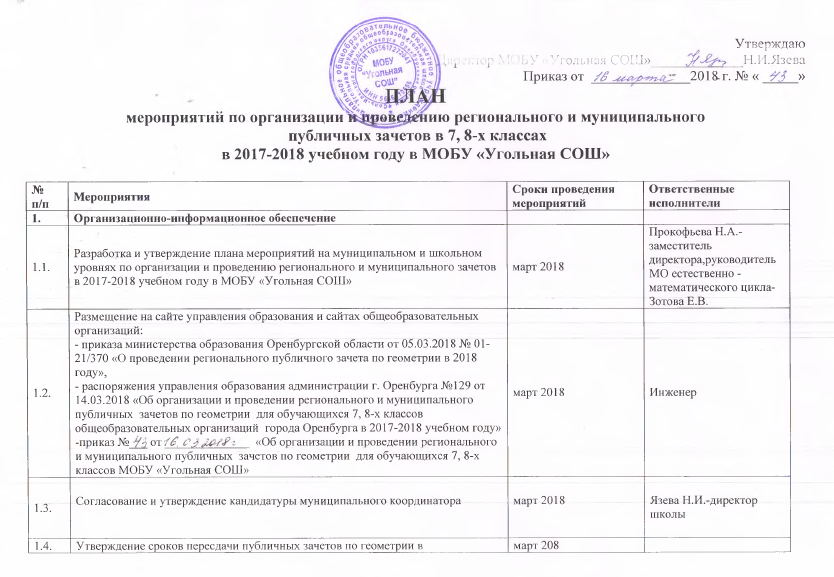 УтверждаюДиректор МОБУ «Угольная СОШ»_____________Н.И.ЯзеваПриказ от  ______________2018 г. № « _____»ПЛАНмероприятий по организации и проведению регионального и муниципального публичных зачетов в 7, 8-х классахв 2017-2018 учебном году в МОБУ «Угольная СОШ»№ п/пМероприятияСроки проведения мероприятийОтветственные исполнители1.Организационно-информационное обеспечение1.1.Разработка и утверждение плана мероприятий на муниципальном и школьном уровнях по организации и проведению регионального и муниципального зачетов в 2017-2018 учебном году в МОБУ «Угольная СОШ»март 2018Прокофьева Н.А.-заместитель директора,руководитель МО естественно -математического цикла-Зотова Е.В.1.2.Размещение на сайте управления образования и сайтах общеобразовательных организаций:- приказа министерства образования Оренбургской области от 05.03.2018 № 01-21/370 «О проведении регионального публичного зачета по геометрии в 2018 году», - распоряжения управления образования администрации г. Оренбурга №129 от 14.03.2018 «Об организации и проведении регионального и муниципального публичных  зачетов по геометрии  для обучающихся 7, 8-х классов  общеобразовательных организаций  города Оренбурга в 2017-2018 учебном году»-приказ №___ от ______________  «Об организации и проведении регионального и муниципального публичных  зачетов по геометрии  для обучающихся 7, 8-х классов МОБУ «Угольная СОШ»  март 2018 Инженер 1.3.Согласование и утверждение кандидатуры муниципального координаторамарт 2018Язева Н.И.-директор школы 1.4.Утверждение сроков пересдачи публичных зачетов по геометрии в дополнительные дни март 2081.5.Мониторинг подготовки к зачетам по геометрии в 7, 8 классах:- прохождение программного материала в 7, 8-х классах;- посещение уроков геометрии в 7,8 классах с целью изучения вопроса по подготовке обучающихся к региональному и муниципальному публичным зачетамвесь периодЯзева Н.И.-директор школыПрокофьева Н.А.-заместитель директора,2.Нормативно-правовое обеспечение2.1.Подготовка и утверждение распоряжения управления образования «Об организации и проведении регионального и муниципального публичных зачетов по геометрии для обучающихся 7, 8-х классов  в МОБУ «Угольная СОШ» в 2017-2018 учебном году»март 2018Язева Н.И.-директор школыПрокофьева Н.А.-заместитель директора, 2.2.Подготовка, утверждение и реализация плана мероприятий по организации и проведению регионального и муниципального публичных зачетов по геометрии  в 2017-2018 учебном году в МОБУ «Угольная СОШ»март 2018,весь периодЯзева Н.И.-директор школыПрокофьева Н.А.-заместитель директора,Учителя математики3.Методическое обеспечение3.1.Размещение на сайте МОБУ «Угольная СОШ»- методических рекомендаций для педагогов, родителей и обучающихся по подготовке к публичным зачетам по геометрии в 7, 8 классах;март 2018Инженер 3.2.Разработка и использование в работе методических рекомендаций для родителей и обучающихся по подготовке к зачетам по геометриивесь периодУчителя математики3.3.Разработка примерной тематики родительских собраний по подготовке обучающихся к зачетам и использование ее в общеобразовательных организацияхвесь периодПрокофьева Н.А.-заместитель директора,учителя математики3.4. Проведение заседаний  методического  объединения  математики по вопросам подготовки и проведения зачетов по геометрииапрель 2018Прокофьева Н.А.-заместитель директора,учителя математики3.5.Разработка методических рекомендаций для учителей по психолого-педагогическому сопровождению обучающихся, родителей в ходе подготовки к публичным зачетаммарт-апрель 2018Учителя математики 3.6.Проведение обучающего семинара для учителей математики по оцениванию публичных зачетов по геометрии и заполнению форм отчетовдо 17.05.2018Прокофьева Н.А.-заместитель директора,учителя математики4.Мероприятия по подготовке обучающихся к РЭ4.1.Выявление детей «группы риска» из числа обучающихся 7, 8-х классов, разработка индивидуальных образовательных маршрутов в электронном виде для ликвидации пробелов в знаниях по учебному предмету «Геометрия»весь периодУчителя математики 4.2.Организация и проведение индивидуальных и групповых консультаций с обучающимися 7, 8-х классов в учебное и каникулярное время по подготовке к зачетам по геометриивесь периодУчителя математики4.3.Организация консультативной психологической помощи обучающимся и родителям при подготовке к проведению публичных зачетоввесь периодПрокофьева Н.А.-заместитель директора,учителя математики4.4.Проведение РЭ в дополнительные сроки для обучающихся, заболевших в дни основного РЭ или получивших неудовлетворительные отметкииюнь 2018Прокофьева Н.А.-заместитель директора,учителя математики5.Информационная работа с обучающимися и родителями5.1Информирование обучающихся, родителей о порядке и сроках проведения регионального и муниципального публичных зачетов по геометрии  через оформление информационных стендов для обучающихся и родителей, размещение информации на сайте  школы   весь периодУчителя математики ,классные руководители Бигалеева Е.В.,Давлетова С.П.5.2.Размещение нормативной и инструктивно-методической информации об организации и проведении регионального и муниципального зачетов на сайте школывесь период Прокофьева Н.А.-заместитель директора Инженер  5.3.Доведение до обучающихся и их родителей результатов  регионального и муниципального зачетовв день проведения зачетовУчителя математики Прокофьева Н.А.-заместитель директора5.4Проведение информационных  родительских  собраний  по вопросам организации и проведения  регионального и муниципального зачетовдо 15.05.2018Прокофьева Н.А.-заместитель директора, классные руководители5.5.Проведение информационных родительских собраний в 7, 8-х классах по вопросам проведения регионального и муниципального зачетовмарт 2018Прокофьева Н.А.-заместитель директора, классные руководители5.6.Проведение регионального и муниципального зачетов геометрии в 7 и 8-х классах.май 2018(по графику министерства образования Оренбургской области)Язева Н.И.-директор школыПрокофьева Н.А.-заместитель директора5.7.Проведение регионального и муниципального зачетов для детей, заболевших в дни проведения зачетов или получивших неудовлетворительные отметкидо 25 июня 2018Язева Н.И.-директор школыПрокофьева Н.А.-заместитель директора6.Анализ результатов РЭ6.1.Сбор и обработка результатов регионального и муниципального зачетовмай 2018Прокофьева Н.А.-заместитель директора члены  школьных комиссий6.2.Предоставление отчетов по результатам регионального и муниципального зачетов в РУО Соль-Илецкого городского округамай 2018 (по графику министерства образования Оренбургской области)Прокофьева Н.А.-заместитель директора 6.3.Формирование плана организации коррекционной работы с обучающимися в общеобразовательных учреждениях на 2018-2019 учебный год с учетом выявленных по итогам регионального и муниципального зачетов недостатков до 1 июня 2018Учителя математики Прокофьева Н.А.-заместитель директора6.4.Подготовка справки по результатам регионального и муниципального зачетов в 7, 8-х классахиюнь 2018Учителя математики Прокофьева Н.А.-заместитель директора 7.Мониторинг подготовки и проведения РЭ в общеобразовательных организациях, обеспечения условий информационной безопасности при проведении РЭ7.1.Мониторинг прохождения программного материала в 7, 8-х классах (в ходе проведения Дней управления образования в ОО, в ходе сдачи отчетов по результатам четвертей)весь периодПрокофьева Н.А.-заместитель директора7.2.Мониторинг организации подготовки к региональному и муниципальному зачетам в МОБУ «Угольная СОШ»декабрь 2017, февраль 2018Прокофьева Н.А.-заместитель директора